Заказчик: ОАО "Черномортранснефть"ДОКУМЕНТАЦИЯ ПО ПЛАНИРОВКЕ ТЕРРИТОРИИ(ПРОЕКТ ПЛАНИРОВКИ ТЕРРИТОРИИ)ДЛЯ РАЗМЕЩЕНИЯ ОБЪЕКТАТОМ 1Утверждаемая часть"Проект "Юг". 1 этап. Реконструкция магистральных трубопроводов "Тихорецк - Новороссийск". Строительство лупингов для нефтепровода "Тихорецк - Новороссийск - 3"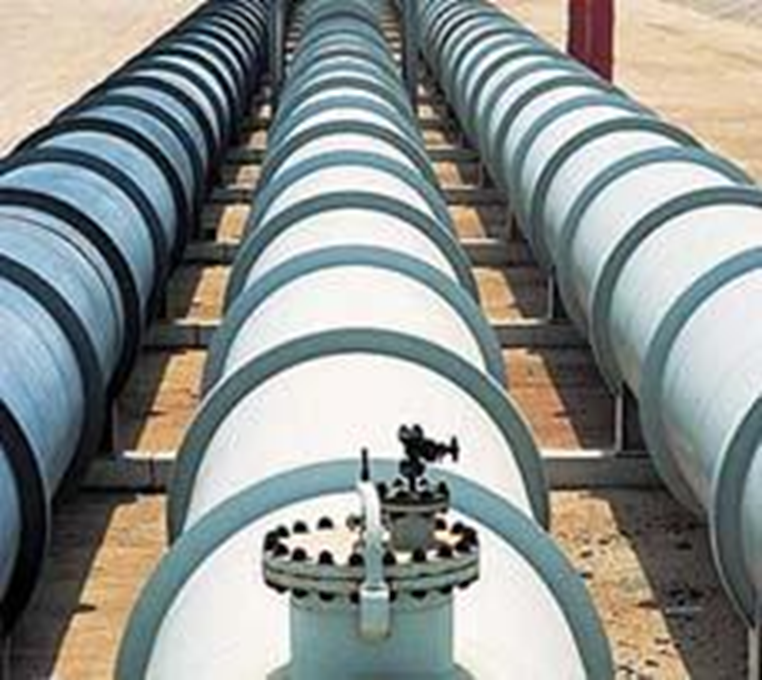 Автор тома: ООО "БТИ, землеустройство, оценка"Москва, 2014Заказчик: ОАО "Черномортранснефть"ДОКУМЕНТАЦИЯ ПО ПЛАНИРОВКЕ ТЕРРИТОРИИ (ПРОЕКТ ПЛАНИРОВКИ ТЕРРИТОРИИ) ДЛЯ РАЗМЕЩЕНИЯ ОБЪЕКТАТОМ 1Утверждаемая часть "Проект "Юг". 1 этап. Реконструкция магистральных трубопроводов "Тихорецк - Новороссийск". Строительство лупингов для нефтепровода "Тихорецк - Новороссийск - 3"Директор                                                         Д.П. КоваленкоАвтор тома: ООО "БТИ, землеустройство, оценка"Москва, 2014Заказчик: ОАО "Черномортранснефть"ДОКУМЕНТАЦИЯ ПО ПЛАНИРОВКЕ ТЕРРИТОРИИ (ПРОЕКТ ПЛАНИРОВКИ ТЕРРИТОРИИ)ДЛЯ РАЗМЕЩЕНИЯ ОБЪЕКТАТОМ 2Материалы по обоснованию"Проект "Юг". 1 этап. Реконструкция магистральных трубопроводов "Тихорецк - Новороссийск". Строительство лупингов для нефтепровода "Тихорецк - Новороссийск - 3"Автор тома: ООО "БТИ, землеустройство, оценка"Москва, 2014Заказчик: ОАО "Черномортранснефть"ДОКУМЕНТАЦИЯ ПО ПЛАНИРОВКЕ ТЕРРИТОРИИ (ПРОЕКТ ПЛАНИРОВКИ ТЕРРИТОРИИ) ДЛЯ РАЗМЕЩЕНИЯ ОБЪЕКТАТОМ 2Материалы по обоснованию"Проект "Юг". 1 этап. Реконструкция магистральных трубопроводов "Тихорецк - Новороссийск". Строительство лупингов для нефтепровода "Тихорецк - Новороссийск - 3"Директор                                                        Д.П. КоваленкоАвтор тома: ООО "БТИ, землеустройство, оценка"Москва, 2014